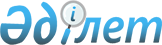 Қазақстан Республикасының Үкіметі мен Армения Республикасының Үкіметі арасында әуе қатынасы туралы келісім жасасу туралыҚазақстан Республикасы Үкіметінің Қаулысы 1999 жылғы 2 қыркүйек N 1294

      Қазақстан Республикасы Президентiнiң "Қазақстан Республикасының халықаралық шарттарын жасасу, орындау және күшiн жою тәртiбi туралы" 1995 жылғы 12 желтоқсандағы N 2679 U952679_ заң күшi бар Жарлығының 7-бабының 2) тармақшасына және 8-бабының 1) тармақшасына сәйкес Қазақстан Республикасының Үкiметi қаулы етеді: 

      1. Қазақстан Республикасының Үкiметi мен Армения Республикасының Yкiметi арасында әуе қатынасы туралы келiсiм жасалсын.     2. Қазақстан Республикасының Көлiк, коммуникациялар және туризм Министрi Серiк Мiнуарұлы Бүркiтбаевқа Қазақстан Республикасы Yкiметінің атынан Қазақстан Республикасының Үкiметi мен Армения Республикасының Үкiметi арасында әуе қатынасы туралы келiсiмдi жасасуға өкілеттік берiлсiн.     3. Осы қаулы қол қойылған күнiнен бастап күшiне енедi.     Қазақстан Республикасының     Премьер-Министрі   Оқығандар:   Қобдалиева Н.   Омарбекова А.      
					© 2012. Қазақстан Республикасы Әділет министрлігінің «Қазақстан Республикасының Заңнама және құқықтық ақпарат институты» ШЖҚ РМК
				